ПУБЛИЧНЫЙ ОТЧЕТработы школыза 2021-2022 учебный год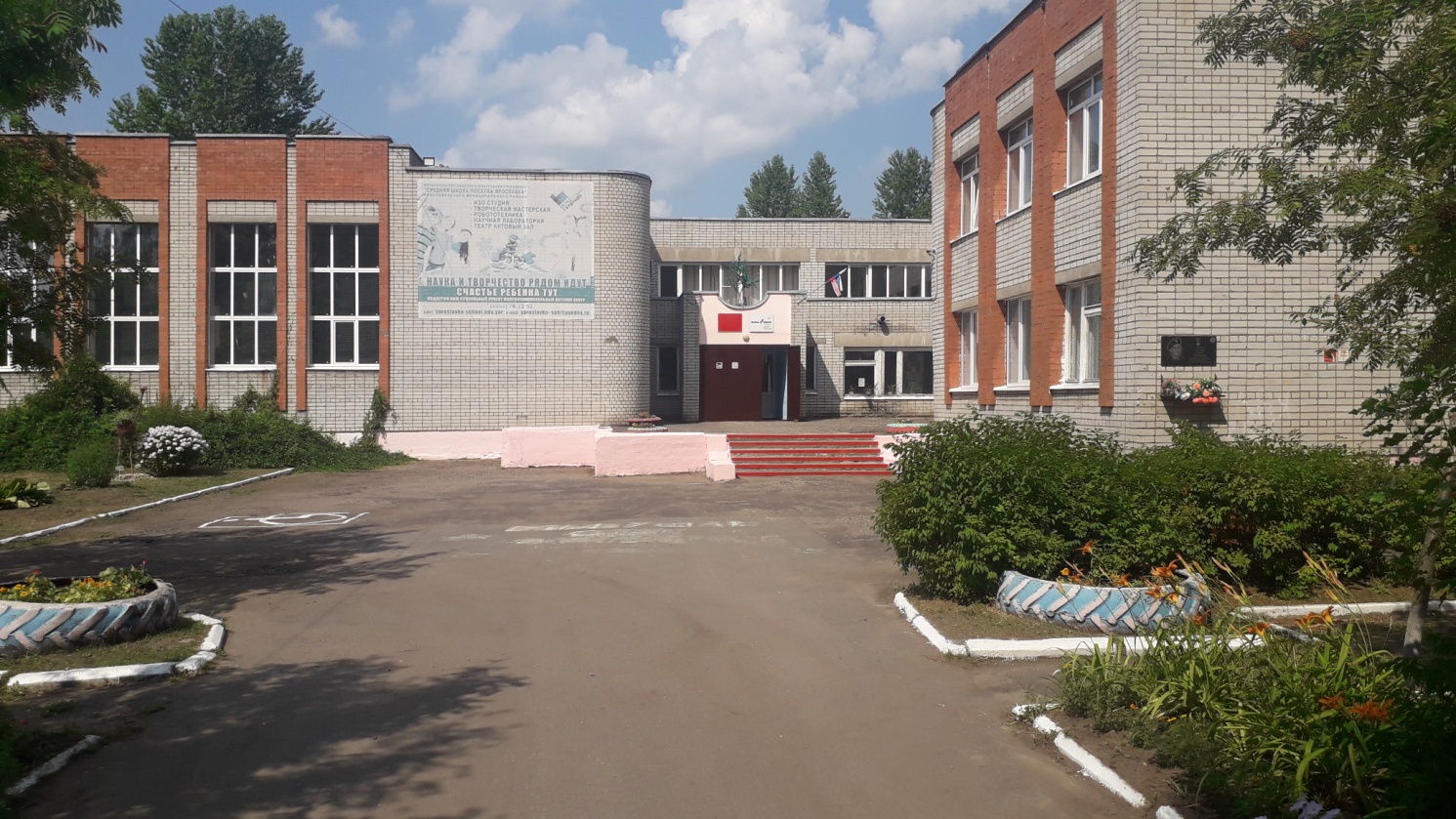 Цели и задачи образовательного процессаЦель работы: продолжение создания условий для эффективной реализации федеральных государственных образовательных стандартов как основного показателя самореализации, социализации и духовного развития детей в современных условиях, достижение результатов, соответствующих современным социальным требованиям общества. Для достижения данной стратегической цели необходимо выделить цели тактические, для решения которых поставлены задачи по направлениям:1) В целях реализации образовательных стандартов:-продолжить реализацию новых государственных образовательных стандартов на средней ступени обучения; -продолжить внедрение современных образовательных технологий в процесс обучения и управления образовательной деятельностью; -усовершенствовать нормативно-правовую базу для функционирования и развития школы, особенно в связи с образовательными инициативами «Волонтерское движение», Всероссийские проверочные Работы, «Тетрадка Дружбы» и др.);-обеспечение всеобуча, сохранение контингента учащихся; -оптимизировать информационное обеспечение управления образовательным процессом через системную работу школьного сайта, функционирование электронного журнала и дневников -усовершенствовать внутришкольный контроль над учебно-воспитательным процессом; -продолжить системную реализацию педагогических технологий и подходов по формированию познавательной самостоятельности учащихся; 2) В целях выявления, поддержки и дальнейшего развития одаренных детей:- актуализировать индивидуальную образовательную траекторию учащихся через индивидуальную работу в системе социальных проектов; - расширить роль родителей в привлечении к участию в социальных проектах;- продолжить развивать совместную деятельность школы с другими образовательными учреждениями и общественностью; расширить сетевое взаимодействие;- углубить организацию предпрофильной и профильной подготовки через совместную работу с высшими учебными заведениями (работа с работниками вузов по подготовке к итоговой аттестации, к исследовательской работе);3)В целях развития педагогического потенциала:- совершенствовать способы распространения педагогического опыта и формы повышения профессиональной квалификации педагогов;- совершенствовать условия для повышения квалификации кадров и стимулирования к инновационной деятельности; освоить информационную систему аттестации педагогов;- детализировать реализацию таких инструментов управления образовательным процессом как внутришкольный контроль, индивидуальное самообразование педагогических работников, внеурочная деятельность педагогов, методическое обучение педагогических работников новым образовательным технологиям и подходам;4)В целях развития школьной инфраструктуры:- обновить материально-техническую базу функционирования школы; обеспечить сохранность материальной базы;- поддерживать системы жизнеобеспечения учреждения в надлежащем порядке;- продолжить формирование условий для обеспечения безопасности детей, охраны их жизни и здоровья;5) В целях укрепления здоровья участников образовательного процесса:- совершенствовать социально-правовую защиту участников образовательного процесса, - продолжить создание условий для психологического развития учащихся;- обеспечить валеологическую направленность образовательного процесса.Отчет о педагогической работе дошкольных группза 2021- 2022 учебный год.заместитель директора по УВР С.Н.БарановаВ 2021-2022 учебном году в дошкольных группах работало – на момент окончания учебного года 13 педагогов, из них:8 воспитателей (Васильева Е.А., Жилкина В.А., Соколова С.С., Охапкина Ж.Ю., Плотникова О.А., Федосеева С.С., Закирова Е.А., Зимина Ю.В.), 5 специалистов – 1 учитель-логопед Анисимова Е.Н., 1педагог-психолог Писарёк М.А., музыкальный руководитель Дудченко Н.А., инструктор по физической культуре Звонарёв С.С.,  1 старший воспитатель Закирова Е.А., 1 зам.директора по УВР Баранова С.В.В группе «Г» были организованы дополнительные занятия по подготовке к сдаче нормативов ГТО, молодые педагоги – Звонарёв С.С. и Пименова В.В. один раз в неделю проводили очные встречи с воспитанниками.В течение учебного года деятельность ДОУ была направлена на:обеспечение условий здорового образа жизни и безопасности ребенка;приобщение детей через соответствующие их индивидуально-возрастным особенностям виды деятельности к социокультурным нормам, традициям семьи, общества государства;развитие интереса и мотивации детей к познанию мира и творчеству;реализация вариативных образовательных программ;соблюдение прав ребенка, родителей и других участников образовательного процесса.  Согласно программе дошкольных групп МОУ СШ п.Ярославка ЯМР перед воспитателями  были поставлены следующие задачи: - заботиться о здоровье, эмоциональном благополучии и своевременном всестороннем развитии каждого ребенка; - создать в группах атмосферу гуманного и доброжелательного отношения ко всем воспитанникам; - вариативно использовать образовательный материал с учетом интересов и наклонностей каждого ребенка; - творчески (креативно) организовывать воспитательно-образовательный процесс; - учить находить решение проблемных ситуаций, достигать результата, применять приобретенные умения и навыки в повседневной жизни; - уважительно относиться к результатам детского творчества; - развивать интерес, воображение; - максимально использовать разнообразные виды детской деятельности;-продолжать совершенствование работу по формированию у дошкольников основ патриотического воспитания и экологической культуры;-продолжать работу по развитию финансовой грамотности и социально-эмоционального интеллекта у дошкольников.Поставленные цели достигнуты в процессе осуществления разнообразных видов деятельности: игровой, коммуникативной, трудовой, познавательно –исследовательской, продуктивной, музыкальной, чтения художественной литературы, творческой. Все виды деятельности представляют основные направления развития детей: физическое, социально-коммуникативное, познавательное, речевое, художественно – эстетическое.В 2021 – 2022 учебном году в методической работе ОУ использовались следующие формы:- педагогические советы- самообразование-  консультации- вебинары и онлайн-конференции- административные совещания- представление своего мастерства на РМО, на онлайн-конференциях различного уровня-участие педагогов в конкурсах педагогического мастерства: Воспитатель года-2022, Педагогический дебют года-2022 и др..В 2021-2022 г. созданы сайты воспитателей: Жилкина В.А., Зимина Ю.В., Васильева Е.А.; опубликованы авторские материалы  воспитателями, получены свидетельства.Педагоги охотно повышают свою квалификацию - в  области экологического воспитания детей дошкольного возраста (воспитатели  групп «В и Г» являются участником всероссийского проекта «Эколята- защитники Земли»);- в области патриотического воспитания - воспитатели и дети групп «В и Г» являются участником всероссийского урока «Урок Победы» - «Голубь – птица мира» и «Урок мужества»;- развития социально-эмоционального интеллекта у детей – педагоги продолжают проходить курсы повышения квалификации Благотворительного фонда Сбербанка «Вклад в будущее» и участвовать е его проектах.А также, работая в своих направлениях   с воспитанниками, согласно рабочей программе. В текущем учебном году воспитанники дошкольных групп развивались согласно возрастным нормам, изучали программный материал, по результатам мониторинга видна положительная динамика по всем направлениям развития, следует отметить положительные результаты выполнения программы по всем образовательным областям во всех группах.  В группе раннего возраста дети быстро адаптировались.Педагогами проделана большая работа по развитию конкурсного движения:Участие в акциях: Фотофлешмоб «Родная сторона», «С мамой по книжной вселенной» - Управление культуры Администрации ЯМР; «БумБатл» - по сбору макулатуры с детьми;«Бутрейлер» - пропаганда семейного чтения через создание творческих видеороликов о любимых книгах;«Новогодние окна» – оформление окон детского сада и семей для создания праздничного настроения,«Зимний папа» и «Мой папа – мой герой!» «Союз Отцов» – для поддержания детско-родительских взаимоотношений и развития культа семьи, «Заметная семья», «Я выбираю жизнь» и «Родительский патруль» – пропаганда безопасности на дороге и использования светоотражающих элементов на одежде в семьях воспитанников,«Мой Защитник Отечества» и «Звёздная слава России»- фотографии военнообязанных членов семьи и участников ВОВ.  «Окна Победы» - оформление окон детского сада и в семьях воспитанников для развития патриотизма, гордости за свою страну.На протяжении учебного года велось активное сотрудничество с Центром детей и юношества ЯО:Региональным Ресурсным Центром экологического воспитания:Акции:«Бесподобное съедобное», «Живущие рядом», «Наш семейный урожай», «Живая открытка» ко дню отца, «Сдай батарейку – спаси ежика», «Зеленая весна», «Зимующие птицы»2.  Региональным Ресурсным Центром «Безопасность дорожного движения:-«Лаборатория безопасности» - цикл мероприятий для формирования основ БДД-«Жизнь без ДТП» - участие в акции и конкурсе видеороликовПедагоги неоднократно становились членами жюри различныз конкурсов:Закирова Е.А., Баранова С.В.– муниципальный этап «Воспитатель Года России – 2022» Управления Образования ЯМРЗакирова Е.А. - региональный конкурс «С роботом дружу» - ГОУ ЯО «Институт развития образования»Баранова С.В. – районный конкурс "Юные инспекторы ДД»Закирова Е.А., Плотникова О.А., Федосеева С.С. – жюри районного конкурса на лучшую методическую разработку дидактического пособия «Лэпбук»Закирова Е.А., Плотникова О.А., Анисимова Е.Н., Зимина Ю.В. – жюри всеросссийского конкурсного отбора «Лучшее отечественное учебное оборудование – 2022» Содержание процесса обученияначальная школаОтчёт заместителя директора по УВРМ.Н.Алексеевой В начальной школе начинается закладка фундамента знаний, на котором ученик будет строить свое дальнейшее образование. А от того, насколько ребенку уютно и комфортно в школе, во многом зависят его учебные успехи и душевное равновесие.Приоритетом начального общего образования является формирование общеучебных умений и навыков, уровень освоения которых в значительной мере предопределяет успешность всего последующего обучения. Целью образовательного процесса в начальной школе является развитие личности школьника, его творческих способностей, интереса к учению, формирование желания и умения учиться. Начальная школа является первой  ступенью системы обучения в школе. Именно в начальной школе закладываются основы знаний и умений, которые ребенок будет преумножать и развивать в дальнейшем.Основными линиями развития ребенка в начальной школе являются:
- линия формирования учебно-познавательной деятельности ребенка;
- линия овладения учебным материалом, формирования умений свободного перехода от учебной к неучебной деятельности;
- линия социальной и социально-психологической ориентации в действительности;К числу планируемых результатов освоения основной образовательной программы отнесены:• личностные результаты — готовность и способность обучающихся к саморазвитию, сформированность мотивации к учению и познанию, ценностно-смысловые установки выпускников начальной школы, отражающие их индивидуально личностные позиции, социальные компетентности, личностные качества; сформированность основ российской, региональной, гражданской идентичности;• метапредметные результаты — освоенные обучающимися универсальные учебные действия (познавательные, регулятивные и коммуникативные);• предметные результаты — освоенный обучающимися в ходе изучения учебных предметов опыт специфической для каждой предметной области деятельности по получению нового знания, его преобразованию и применению, а также система основополагающих элементов научного знания, лежащая в основе современной научной картины мира.Личностные результаты формируются за счёт реализации как программ отдельных учебных предметов, так и программы духовно-нравственного развития и воспитания обучающихся, программы формирования культуры здорового и безопасного образа жизни.Метапредметные результаты формируются за счёт реализации программы формирования универсальных учебных действий и программ всех без исключения учебных предметов.Отсюда вытекают целевые ориентиры, которые определяют содержание и направленность всего процесса обучения и воспитания:- целеустремленность и настойчивость в достижении цели;- работоспособность и готовность к самостоятельным решениям в ситуации выбора. Один из главных целевых ориентиров: научить ребенка работать, принимать самостоятельные решения в различных ситуациях, что способствует самоопределению, самоутверждению его в коллективе. На этапе начальной школы развиваются также такие качества как: усидчивость, старательность, аккуратность, стремление доводить начатое дело до конца. Все эти ориентиры стоят во главу  т.к. если эти качества не развиваются на этапе начальной школы, вряд ли их удастся развить позже.Этому способствует и внеклассная работа. Учителя проводят большую работу по формированию классного коллектива. В каждом классе формируются свои традиции: классные часы,  экскурсии, выставки, праздники, конкурсы.Приоритетной задачей начальной школы является сохранение индивидуальности ребенка, создание благоприятных условий для адаптации ребенка в школе, здоровье сберегающие технологии. Эта задача решается посредством дифференцированного обучения, которое учитывает темп каждого ученика, уровень его обученности, сформированности умений и навыков. Большую роль при этом играет организация групповых форм обучения на уроках, так как они основаны на учебном сотрудничестве младших школьников между собой и работают без пошагового учительского руководства и контроля Все учителя начальной школы в своей работе используют различные формы и методы познавательной деятельности, что позволяет решать еще одну задачу – снять перегрузку детей в школе, пробудить в них стремление познать мир. Осуществляется взаимодействие учреждений образования: школы и дошкольных образовательных учреждений с целью обеспечения преемственности учебно-воспитательного процесса, социокультурной адаптации школьника .В 2021-2022учебном году перед педагогами начальной школы стояла цель: обеспечение качественного начального общего образования, соответствующего актуальным требованиям Федерального государственного образовательного стандарта, в том числе для обучающихся с ограниченными возможностями здоровья, и направленного на максимальную реализацию индивидуального потенциала каждого обучающегося в усвоении учебной программы, развитие духовно-нравственных качеств личности. Для достижения данной цели решались следующие задачи:Обеспечить различные индивидуальные траектории получения полноценного образования, учитывающих способности, возможности, интересы обучающихся;Повысить качество проведения учебных занятий на основе внедрения новых технологий;Формировать мотивацию к учебным предметам, ответственность у учащихся за результаты своего труда, стимулировать работы учеников в зависимости от их индивидуальных способностей;Совершенствовать виды и формы диагностики и контроля;Совершенствовать информационную культуру учащихся.Совершенствовать знания в области современной психологии и педагогики.Осваивать и применять на практике инновационные педагогические технологии, способствующие повышению качества обучения, для реализации современных требований образования; Создавать оптимальные условия для развития основных компетенций учащихся сообразно с их интересами, способностями и возможностями; Повышать уровень общей дидактической и методической подготовки педагогов;Создать условия для повышения уровня квалификации педагога; Проводить обмен опытом успешной педагогической деятельности;  Совершенствовать систему внеурочной работы через обогащение содержания, форм и методов внеурочной деятельности, направленных на активизацию жизнедеятельности всех участников образовательного процесса, культурных центров, организаций дополнительного образования.Организация учебного процесса регламентируется учебным планом, расписанием занятий, где нашли отражение пятидневная неделя в 1-4 х классах,  во 2-4 классах 40-минутная продолжительность урока, у 1 класса продолжительность урока в первом полугодии: в  сентябре - октябре по 3(4)  урока в день по 35 минут; в ноябре - декабре по 4(5) уроков по 35 минут, январь – май – 4(5) уроков по 40 минут. В связи с Постановление главного санитарного врача обучение велось в закреплённых за каждым классом кабинетах, режим учебных занятий и отдыха варьировался в зависимости от режима питания и проветривания классных комнат (перемены до 20 минут)Учебный план школы был составлен на основании базисного учебного плана и сохраняет в необходимом объеме содержание образования, являющееся обязательным на каждой ступени обучения. При составлении учебного плана соблюдались преемственность между ступенями обучения и классами, сбалансированность между предметными циклами, отдельными предметами. Уровень недельной учебной нагрузки на ученика не превышала предельно допустимого. Обучение ведется на русском языке. Обеспечение учащихся учебниками по предметам федерального компонента учебного плана - 100%. Загруженность учебных кабинетов - 100%. Мебель в классных комнатах соответствует возрастным особенностям учащихся, освещенность и температурный режим в норме. Обучающиеся 1 класса имели возможность посещать группу продленного дня.Информационная справка.В начальной школе в 2021 -2022 учебном году обучалось 99 учащихся – 5 классов. Обучение велось по  программно-методическому комплексу: «Начальная школа 21 века», также обучение велось по адаптированным образовательным программам для детей с задержкой психического развития и с лёгкой умственной отсталостьюВыполнение учебных планов в 2021-2022  учебном году по классам представлено в таблице:Сведения об учителях начальных классов:Учебная деятельность.     В 2021-2022 учебном году обучающиеся  4 класса не выполняли в штатном режиме Всероссийские проверочные работы (перенесены на сентябрь)Результаты промежуточной аттестации:Цель: - установление фактического уровня теоретических знаний и понимания обучающихся по предметам обязательного компонента учебного плана, их практических умений и навыков; - соотнесение этого уровня с требованиями ФГОС НОО второго поколения; - контроль за выполнением учебных программ и календарно-тематического планирования изучения учебных предметов Промежуточная аттестация  во 2- 4 классах по математике и русскому языку проводилась по завершении учебного года в форме диктанта и контрольной работы, в 1 классе по всем предметам учебного плана в форма зачётных контрольных работ  - является обязательной и регламентируется учебным планом и  Положением о промежуточной аттестации обучающихся школы. Обучающиеся и родители были ознакомлены с порядком проведения, регламентом промежуточной аттестации на классных родительских собраниях. Для проведения аттестации были подготовлены материалы, которые рассмотрены и утверждены на заседании методического объединения (Протокол от 28.04)К промежуточной аттестации были допущены все обучающиеся 1-4  классов.Обучающиеся с контрольными работами справились, показав удовлетворительный уровень усвоения базовых знаний, соответствующих стандарту образования, хорошее качество знаний и уровень обученности. Обучающиеся 1 класса проходили промежуточную аттестацию по всем предметам учебного плана, так как в 1 классе безотметочная система обучения, оценка работ проводилась в форме «зачёт\незачёт». Классные руководители довели до сведения родителей и учащихся итоги промежуточной аттестации. Результаты промежуточной аттестации были проанализированы в сравнении с промежуточной аттестацией 2020-2021 учебного года. По результатам промежуточной аттестации,  заметно снижение во 2 и 4 классах, особенно по математике.Анализируя причины ошибок, допущенных учащимися в итоговой работе, можно выделить наиболее важные из них, такие как: -   логопедическая проблема у отдельных учащихся- дисграфия и дислексия.-   отсутствие у многих учащихся орфографической зоркости, врожденной грамотности, высокого уровня сформированности навыков контроля и самоконтроля;-   недостаточный уровень сформированности  у учащихся умения применять теоретические знания на практике;-   отсутствие  систематической работы над ошибками;Анализируя качество  выполнения контрольных работ по математике, следует отметить типичные ошибки обучающихся:-  неправильный выбор действия при решении задач- работа с именованными числами, величинами;- не умение применять алгоритмы выполнения арифметических действий с многозначными числами на практикеОсновными причинами являются:- низкая мотивация;- низкий уровень самостоятельной деятельности на уроках, несформированность УУД-   слабый навык  контроля и самоконтроля;По итогам контрольных работ учителям начальных классов даны следующие рекомендации:- продумывать формы текущего контроля над усвоением новых знаний с целью профилактики пробелов в восприятии и усвоении наиболее сложных понятий отдельных тем курсов;- систематизировать работу по технике чтения и работе с текстом;- по возможности включать в урочную работу – логопедические упражнения, привлекать к сотрудничеству логопедаКачество обучения в 2021-2022 учебный год.Качество знаний составило – 62%Результаты успеваемости в сравнении с предыдущими годами :Наблюдается 100-процентная успеваемость, в 1 классе безотметочная система, но есть обучающиеся с низкой мотивацией и имеющие низкие результаты обученности. В целом наблюдается снижение качества  образования (в среднем с 71% до 62%), особенно это наблюдается в 4 классе (одной из причин является переход в 4 классе на ведение уроков учителями-предметниками)Методическая работа.В начальной школе работает методическое объединение учителей, в которое входит 5 человек (в том числе педагог ГПД)Учителя в течение года работали над следующими темами самообразования:- Обучение смысловому чтению младших школьников – Алексеева М. Н., Оленева Ю. А., Писарёк М. А- «Познаем окружающий мир через игру и эксперименты» - Лосева И.М.- «Перспективно-опережающее обучение с применением активных методов обучения»  Шурупова А. А.- «Языковое портфолио ученика начальной школы как инструмент успешного обучения»– Филиппова Е. А.Отчеты  учителей по работе над темой самообразования были заслушаны на заседаниях МО.Учителя начальных классов продолжали работу над повышением своего педагогического мастерства и уровнем самообразования. Работа с одаренными детьми.Обучающиеся 4 класса приняли участие во Всероссийских олимпиадах школьников (муниципальный этап). Победителей и призёров нет.Обучающиеся принимали участие в творческих и интеллектуальных проектах и конкурсах: Всероссийский онлайн-конкурс рисунков «Ожившие страницы русской деревни»Всероссийский конкурс творческих работ кот Дню народного единства «Лучше Родины нашей нет на свете, друзья»Конкурс рисунков и плакатов ко дню конституции «Основной закон жизни», Конкурс чтецов и юных поэтов, посвященного к 200 –летию со дня рождения Н.А.Некрасова Муниципальный конкурс детского творчества «Новогодний марафон» Муниципальный конкурс детского творчества «Театральные встречи»Конкурс творческих работ  «Мир сказок и рассказов К. Д. Ушинского» Выставка-конкурс декоративно-прикладного творчества «Радость  творчества» Районный конкурс декоративно-прикладного творчества «Мир творческих фантазий» Конкурс рисунков «Мой любимый ЧУКОВСКИЙ персонаж» Смотр-конкурс детского творчества на противопожарную тематику «Помни каждый гражданин –спасение номер «01» XII  областного конкурса «Вдохновение» Кроме того обучающиеся начальных классов под руководством педагогов активно принимали участие в тестировании и олимпиадах на платформе Учи.ру, в интернет – конкурсах и викторинах.В отчётном году прошла Шестая научно-практическая конференция младших школьников «СЛОНёнок», на которой выступил 21 обучающийся; работы победителей были отправлены на районную конференцию младших школьников «УМКА». Призёром стала обучающая 2 класса (2 место).Наблюдается в сравнении с предыдущем годом повышение количества участников конкурсов всех направлений, это связано с дистанционным проведением всех конкурсов. Не проводились спортивные мероприятия на уровне муниципального района.Содержание процесса обученияосновная и средняя школаОтчёт заместителя директора по УВРЕ.В.МалышевойИнформационная справкаВ основной школе в 2021-2022 учебном году обучалось   136 обучающихся, в средней школе – 7 обучающихся. 8 человек обучались по адаптированным общеобразовательным программам образования детей с легкой умственной отсталостью и 16 по адаптированным основным образовательным программам для детей с задержкой психического развития. Учебно-воспитательный процесс был организован по пятидневной рабочей неделе. Учебная программа выполнена полностью. Выполнение учебных планов в 2021-2022 учебном году по классам представлено в таблицах:По всем предметам учебного плана выполнение программы свыше  80 %. Программа выполнена.Сведения об учителях, работающих в 5-11 классах:Педагогические работники, реализующие программы основного общего и среднего общего образования в 2021-2022 уч.годуРезультаты промежуточной аттестации:В соответствии со ст.58 Федерального закона от 29 декабря 2012 г. №273 «Об образовании в Российской Федерации», Порядком проведения промежуточной аттестации обучающихся, календарным графиком проведения промежуточной аттестации и с целью повышения ответственности каждого педагога за результаты своего труда, за степень освоения каждым обучающимся программ соответствующего уровня в конце учебного года в образовательном учреждении проводилась промежуточная аттестация обучающихся в 5-11 классах, по всем учебным предметам.Цели промежуточной аттестации:─    проведение независимого контроля усвоения учебного материала обучающимися;─    повышение ответственности учителей-предметников за результаты труда, за степень освоения обучающимися государственного образовательного стандарта, определённого образовательной программой.Задача промежуточной аттестации:Проверить соответствие знаний обучающихся требованиям федеральных государственных образовательных стандартов образования и умение применять их на практике.К промежуточной аттестации были допущены обучающиеся:5а класс – 20 обучающихся5б класс – 16 обучающихся6 класс – 24 обучающихся7а класс – 17 обучающихся7б класс – 16 обучающихся8 класс – 21 обучающийся9 класс – 19 обучающихся10 класс – 7 обучающихсяПромежуточная аттестация проводилась в форме диктанта, тестовых работ по русскому языку (5-8,10 классы), в форме контрольных работ по математике (5-8,10классы),  по всем остальным предметам учебного плана в форме интегрированного зачета. В 9 классе промежуточная аттестация проводилась в форме интегрированного зачета. Для обучающихся с умственной отсталостью ПА по всем учебным предметам проводилась в форме интегрированного зачета.Материалы для промежуточной аттестации прошли внутреннюю экспертизу и были отобраны экспертной комиссией.Результаты промежуточной аттестации по русскому языку и математике представлены в таблице:Анализируя результаты промежуточной аттестации по математике, можно отметить, что из  140 обучающихся отметку «5» получили – 40 человек (29%).Успеваемость составила – 100 %, при качестве знаний –46%. Анализируя результаты промежуточной аттестации по русскому языку, можно отметить, что из  140 обучающихся, проходивших аттестацию, оценку «5» получили – 19 человек (14%).Успеваемость составила – 100 %, при качестве знаний – 49%.Следует отметить, что сравнительный анализ результатов промежуточной аттестации по итогам учебного года и годовых оценок установил несоответствие оценок по отдельным предметам, что может свидетельствовать- об отсутствие системности в процессе преподавания предмета;- о необъективном выставлении четвертных, годовых оценок учащимся;- о слабом тематическом контроле знаний по предмету.Исходя из анализа результатов промежуточной аттестации, анализа допущенных учащимися ошибок, можно сделать вывод:учащимися освоено базовое содержание образовательных программ по предметам учебного плана;учащиеся имеют сформированные ключевые компетенции по предметам учебного плана;не по всем предметам в ходе аттестации подтверждены годовые оценки;учителями-предметниками отслеживается уровень обученности и качества знаний уч-ся в процессе обучения их предмету, осуществляется объективный подход к оцениванию предметных знаний обучающихся.
Однако, в ходе анализа результатов промежуточной аттестации были выявлены недостатки, недоработки в процессе обучения:учителями ведется недостаточно-планомерная работа по повышению у обучающихся мотивации учения, качества знаний;наблюдается расхождение показателей качества знаний (в сторону понижения) между годовыми и оценками промежуточной аттестации по многим предметам, что может указывать на:- несбалансированность контрольно-измерительных материалов,- несоответствие уровня освоения образовательных программ учащимися требованиям стандарта образования;- недостаточно объективный подход к оцениванию предметных знаний учащихся по итогам четверти, учебного года учителями-предметниками;- недостаточный тематический контроль знаний учащихсяНа основании выше изложенного РЕКОМЕНДОВАНО:Учителям-предметникам совершенствовать работу по повышению качества знаний учащихся посредством внедрения современных развивающих педтехнологий на уроках.осуществлять объективный подход к оцениванию знаний учащихся по итогам четверти, года с учетом результатов письменных контрольных работ.осуществлять системный подход к процессу обучения учащихся применяя современные педтехнологии (личностно-ориентированные, информационные, дифференцированный подход и др.), используя разнообразные виды контроля знаний, применяя системный учет тематических знаний учащихся, привести в соответствие уровень освоения образовательных программ учащимися требованиям федерального стандарта образования в практической его части.руководителям школьных предметных МО регулярно ставить вопросы подготовки учащихся к промежуточной аттестации по итогам учебного года на заседаниях школьных предметных МО.усилить работу по систематизации и обобщению знаний. Обратить внимание на формирование у учащихся аналитических умений, на использование разнообразных видов деятельности, нацеленных на применение знаний и умений в различных ситуациях, а не на простое их воспроизведениеучителям русского языка необходимо усилить контроль по формированию устойчивых навыков грамотного письма, чаще проводить на уроках словарные диктанты, систематически проверять и контролировать знание и понимание правил, целенаправленно развивать речь учащихся.Учителям на каждом уроке решать задачи на повторение пройденного материала, усилить работу по систематизации и обобщению знаний.Качество обучения в 2020-2021 учебном годуУспеваемость и качество знаний по классам:Выводы: успеваемость по школе составляет 100%, качество знаний 45%. Наивысшее качество знаний в 10 классе (86%), наименьшее в 7а классе (29%).Результаты работы за 2021-2022 учебный годВыводы: Наблюдается 100-процентная успеваемость. Самое высокое качество знаний показывают 5б,7б и 10 классы, самое низкое – 7а класс. Всероссийские проверочные работы 2021/2022 уч.годВсероссийские проверочные работы в МОУ СШ п. Ярославка ЯМР перенесены на сентябрь 2022 года.Результаты государственной итоговой аттестации 2022 гАнализ результатов ГИА -9Выводы: Результативность экзаменов по выбору показывает, что наивысший показатель качества знаний по предметам литература и биология – 100 %. Наименьший показатель качества знаний по информатике – 25 %. Качество знаний по обязательным предметам ниже 50%.Результативность (предметы по выбору)Выводы: 1.Результаты экзаменов показывают, что базовая подготовка, составляющая основу общего образования у учащихся, принимавших участие в государственной (итоговой) аттестации в 9 классе, в целом сформирована. 2.Учитывая результаты ОГЭ, необходимо обратить внимание на неумение обучающихся сопоставлять, сравнивать суждения, выявлять признаки, систематизировать факты, понятия, извлекать нужную информацию из источника, поэтому необходимо усилить внимание к работе педагогов по формированию теоретических знаний по предмету. Рекомендуется: 1. Вести систематическую работу по анализу качества и результатов обучения учащихся по изучению реальных учебных возможностей школьников с целью оптимизации учебно-воспитательного процесса. 2. Совершенствовать методику обучения учащихся 5 – 9 классов работе с тестами, систематически включать тестовые формы контроля в учебный план на протяжении всех лет обучения. 4.Совершенствовать систему занятий по подготовке к экзаменам по всем предметам, особое внимание обратить на подготовку выпускников по предметам информатика, математика, русский язык.Анализ работы с педагогическими кадрамиза 2021-2022 учебный годПедагогический коллектив школы состоит из 33 работника, из них: 11 педагогов (33%) имеют высшую квалификационную категорию, 17 педагогов (51%)  - первую квалификационную категорию. За истекший период прошли аттестацию на высшую квалификационную категорию – 3 педагога, на первую – 3 педагога.Лучшие учителя школы отмечены отраслевыми наградами:- 1 педагог имеет звание «Заслуженный учитель Российской Федерации»; - 3 педагога имеют знак ««Почетный работник общего образования Российской Федерации»;- 1 педагог имеет значок «Отличник народного просвещения» - 5 педагогов награждены Почетной грамотой Министерства образования и науки Российской Федерации;- 1 педагог победитель Всероссийского конкурса ПНПО «Лучшие учителя России-2020»Учителя систематически проходят курсы повышения квалификации. Многие педагоги участвуют в конкурсах профессионального мастерства:Конкурсы профессионального мастерства:Муниципальный этап:Волочанинова Надежда Николаевна, учитель - Всероссийский  конкурс «Учитель года России – 20221», абсолютный победительЗимина Юлия Владимировна, воспитатель - «Воспитатель года России» в 2022 году, 1 местоРегиональный этап:Волочанинова Надежда Николаевна, учитель русского языка и литературы - «Учитель года России – 2022», лауреатЗимина Юлия Владимировна, воспитатель - «Воспитатель года России» в 2022 году, лауреатВсероссийский этап:Писарек Мария Алексеевна, учитель начальных классов – Всероссийская олимпиада для учителей начальных классов «Мой первый учитель» — 2022, выход в очный финал. В целях повышения качества образовательной деятельности в школе проводится целенаправленная кадровая политика, основная цель которой – обеспечение оптимального баланса процессов обновления и сохранения численного и качественного состава кадров в его развитии в соответствии с потребностями Школы и требованиями действующего законодательства.Основные принципы кадровой политики направлены:на сохранение, укрепление и развитие кадрового потенциала;создание квалифицированного коллектива, способного работать в современных условиях;повышение уровня квалификации персонала.Оценивая кадровое обеспечение образовательной организации, являющееся одним из условий, которое определяет качество подготовки обучающихся, необходимо констатировать следующее:образовательная деятельность в Школе обеспечена квалифицированным профессиональным педагогическим составом;в Школе создана устойчивая целевая кадровая система, в которой осуществляется подготовка новых кадров из числа собственных выпускников;кадровый потенциал Школы динамично развивается на основе целенаправленной работы по повышению квалификации педагоговДетиПедагогиДипломы победителей и призеров в районных конкурсах: «Мой любимый папа» - 1место;«В стране дорожных знаков» - 1место рисунок, 2место книжка, 3место видео«Радуга здоровья» - 3место – «Театральное направление»3место – «Фитнесс и разминка ГТО»«Юный изобретатель»1, 2, 3 и 3 место «Символ наступающего года»  -2,2,3 и 3 места.,Дипломы призеров и победителей во множестве всероссийских творческих конкурсов.Региональный конкурс «Энергия в жизнь» - 3место, «Животные Арктики» - 2 место, Активное участие на протяжении всего года принимали в социальных, экологических акциях, в олимпиадах всероссийского уровня, участвовали в проекте «Эколята – защитники Земли!», в акциях и марафонах по безопасности жизнедеятельности.     Участие в конкурсах педагогического мастерства: Зимина Ю.В. – «Воспитатель Года-2022» - победитель муниципального этапа, лауреат регионального этапаЖилкина В.А. – «Педагогический дебют 2022» - участник регионального этапа; Районный конкурс метод.разработок по финансовой грамотности – Васильева Е.А. 1 местоКонкурс на лучшую методическую разработку дидактического пособия «Лэпбук» -3место Плотникова О.А., 3место Закирова Е.А. и Зимина Ю.В.; спец.диплом «За творческий подход» Федосеева С.С.«Фестиваль инновационных практик развития личностного потенциала» - мероприятие с родителями 3 место Закирова Е.А.«Региональный фестиваль «Точка Роста» - 1место Закирова Е.А.«Лучший сайт педагога-2022» -1 место – Закирова Е.А., Зимина Ю.В.Всероссийский конкурс «Воспитать человека» - ФиналистыМежрегиональная«Ярмарка  социально-педагогических инноваций»- победитель в секции по работе с родителямиУчастие в конкурсах методических разработок сценариев, занятий, развлечений.   Работа с родителями по привлечению к активному участию в конкурсном движении:«Мой любимый папа» - 5участников, 1 победитель«Моя милая мама» - 2 место и др.Всероссийские мероприятия: «Этнографический диктант», «Экодиктант»классчисленность обучающихсяначало учебного года(конец учебного года)адаптированная программа для детей с задержкой психического развития (вариант 7.2)адаптированная программа для детей с задержкой психического развития (вариант 7.1)адаптированная программа для детей с лёгкой умственной отсталостью (вариант 1)1а16 (16)3 обучающихся1 обучающийся (вариант 5.1)1б16(17)2 обучающихся222 (22)2 обучающейся324 (25)3 обучающихся421(21)4 обучающихся1 обучающейсяУчебный предмет1а класс1а класс1 б класс1 б класс2 класс2 класс3 класс3 класс4 класс4 классУчебный предметПо рабочей программеПо фактуПо рабочей программеПо фактуПо рабочей программеПо фактуПо рабочей программеПо фактуПо рабочей программеПо фактуРусский язык165148165153170158170162136125Литературное чтение132118132121136125136129136125Математика132118132123136128136130136125Окружающий мир66616660686168676864Технология33313332343234313431Изобразительное искусство33313330343034333433Музыка33313333343034313430Физическая культура998899911029910210068Иностранный язык (нем.яз)686368656866Иностранный язык (анг.яз)686368666865Основы религиозных культур и светской этики3431РПРРодной язык (русский язык)1715Литературное чтение на родном языке (русском)1718№ФИОДолжностьОбразование   Стаж (педагогический)Квалификационная категория1Алексеева Марина НиколаевнаУчитель начальных классоввысшее24первая2Писарёк Мария АлексеевнаПедагог-психолог, учитель начальных классоввысшее5первая3Оленева Юлия Александровна(отпуск по уходу за ребёнком)Учитель начальных классоввысшее9первая4Шурупова Анна Анатольевна(отпуск по уходу за ребёнком)Учитель начальных классоввысшее17первая5Филиппова Елена АлександровнаУчитель начальных классоввысшее28высшая6Лосева Инесса Михайловнавоспитатель ГПДвысшее5перваяпредметКласс, ФИО учителя«5»«4»«3»% качества2020-2021% качества 2021-2022 Математика2, Писарёк М. А.6797059%Русский язык2, Писарёк М. А.41088764%Математика3, Алексеева М. Н.9977472%Русский язык3, Алексеева М. Н.8985868%Математика4,Савинова А. С.25135635%Русский язык4, Подобедова Т. А.36116745%классКол-во на начало годаКол- во на конец года (выбывшие, прибывшие)Окончили год на «5»Окончили год на «4» и «5» Имеют неудовлетотметки Имеют одну «4»Имеют одну «3»1а1616Безотметочная система обучения, слабые результаты обученности – 1 обучающийсяБезотметочная система обучения, слабые результаты обученности – 1 обучающийсяБезотметочная система обучения, слабые результаты обученности – 1 обучающийсяБезотметочная система обучения, слабые результаты обученности – 1 обучающийсяБезотметочная система обучения, слабые результаты обученности – 1 обучающийся1б1617 Безотметочная система обучения, слабые знания – 2 обучающихсяБезотметочная система обучения, слабые знания – 2 обучающихсяБезотметочная система обучения, слабые знания – 2 обучающихсяБезотметочная система обучения, слабые знания – 2 обучающихсяБезотметочная система обучения, слабые знания – 2 обучающихся222223 об.11 об.2 об.3 об.324256 об.10 об.3 об.321212 об.8 об.1 об.класс2020-2021 учебный год2020-2021 учебный год2021-2022 учебный год2021-2022 учебный годуспеваемостькачествоуспеваемостькачество1100%Низкие результаты:4 обучающихся.100%100%( низкие результаты 3 обучающихся.)2100%65%100%73%3100%74%100%64%4100%74%100%48%ФорматемаФИО учителяВебинар РМО (выступление)«Смысловое чтение как основа формирования функциональной грамотности младших школьников»Филиппова Е. А.Алексеева М. Н.Оленева Ю. А.КПК «Реализация требований обновлённых ФГОСНОО, ФГОС ООО в работе учителя»Алексеева М. Н.Филиппова Е. А.Писарёк М. А.XIII Межрегиональный этап Международной ярмарки социально-педагогических инноваций«Точки роста родительской ответственности»Филиппова Е. А.Всероссийский конкурс для учителей«Учебный 2022 год с Марусей»Писарёк М. А.Всероссийский конкурс «Лучший сайт педагога-2022»Писарёк М. А.Всероссийская олимпиада педагогов начальной школы«Мой первый учитель»Писарёк М. А.II Всероссийский педагогический конкурс«Воспитание патриота и гражданина России XXI века»Филиппова Е. А.Районной
научно-практической педагогической
конференции «Функциональная
грамотность – современный вызов для
образования».Писарёк М. А.Всероссийский конкурс«День словаря»Алексеева М. Н.Филиппова Е. А.III Всероссийскую научно-практическую конференцию «Развитие личностного потенциала как ценность современного образования»в качестве слушателейВебинар«Апробация УМК «Школа возможностей» в начальной школе» в качестве слушателейВебинар ИРО«Проведения исследований компетенций 4К у учащихся в 4-х и 7-х классах»в качестве слушателейОнлайн-марафон вебинаров «Свежий ветер»«Как в образовательной организации создать пространство профессионального развития педагога?» в качестве слушателейВебинар ИРО «Проведение исследований социально-эмоциональных навыков у учащихся 1-х и 2-х классов»в качестве слушателейВебинар ИРО  «Особенности и ресурсы учебно-методического комплекта начального общего образования» в качестве слушателейВебинар ИРО «Система заданий формирования читательской грамотности» в качестве слушателейВебинар РМО учителей начальных классов «Ранняя профориентация обучающихся начальной школы  в формате Worldskills»в качестве слушателейВебинар РМО учителей начальных классов«Профессиональная перезагрузка педагогов»в качестве слушателейВебинар РМО учителей начальных классов«Развитие творческих способностей младших школьников во внеурочной деятельности».в качестве слушателейВебинар РМО учителей начальных классовОсобенности преподавания учебных предметов родной язык (русский) и литературное чтение на родном языке (русском)в качестве слушателейУровень образованияКол-во обучающихся на начало учебного года Кол-во выбывших обучающихся с 01.09.2020 по 31.05.2021Кол-во прибывших обучающихся с 01.09.2020 по 31.05.2021Кол-во обучающихся на 31.05.2021Основное общее13631134Среднее общее7007Учебный предмет5а класс5а класс5а класс5 б класс5 б класс5 б класс5 б класс6 класс6 класс6 класс6 класс7 а класс7 а класс7б  класс7б  класс8 класс8 классУчебный предметПо рабочей программеПо фактуПо фактуПо рабочей программеПо рабочей программеПо фактуПо фактуПо рабочей программеПо рабочей программеПо фактуПо фактуПо рабочей программе ктуПо фактуПо рабочей программеПо фактуПо рабочей программеПо фактуРусский язык17016616617017015515520420418518513613413612510297Математика170153153170170156156170170156156Алгебра1021001029410297Геометрия686668626864Литература102969610210297971021029797686668626866Английский язык102969610210299991021029393102991029210292Немецкий язык1029696102102959510210294941029910295Второй ин. язык (англ.яз)3434313134323434Второй ин.яз. (нем.яз)34343030343234343434Информатика 343234323431Всеобщая история6864646868666668686262686568596862История России68686262686568596862Обществозн.34343232343334313431География 3433333434333334343333686168616866Биология3430303434303034343333686668616862Химия6864Физика686868656866ОБЖ3433Технология6862626868646468686262686468623431Физкультура102979710210294941021029595102991029610294Музыка3433333434303034343030343334323435ИЗО343333343432323434323234333431ОДНКНР17171717171414Родной язык (русский)Родная литература (русская)Учебный предметУчебный предметУчебный предмет9 класс9 класс9 класс9 класс10 класс10 класс10 класс10 классУчебный предметУчебный предметУчебный предметПо рабочей программеПо рабочей программеПо фактуПо фактуПо рабочей программеПо рабочей программеПо фактуПо фактуРусский языкРусский языкРусский язык102102929268686363МатематикаМатематикаМатематика170170166166АлгебраАлгебраАлгебра1021029595ГеометрияГеометрияГеометрия68686363ИнформатикаИнформатикаИнформатика34343030ЛитератураЛитератураЛитература1021029595102102103103Английский языкАнглийский языкАнглийский язык10210293931021029999Немецкий языкНемецкий языкНемецкий язык1021029595102102100100Второй ин.яз. (нем.яз)Второй ин.яз. (нем.яз)Второй ин.яз. (нем.яз)34343030Второй ин.яз. (англ.яз)Второй ин.яз. (англ.яз)Второй ин.яз. (англ.яз)34343131Родной язык (русский)Родной язык (русский)Родной язык (русский)34343434Родная литература (русская)Родная литература (русская)Родная литература (русская)34343030ИсторияИсторияИстория102102969668686464ОбществознаниеОбществознаниеОбществознание3434333368686868География География География 68686060БиологияБиологияБиология6868656568686666ХимияХимияХимия68686363ФизикаФизикаФизика6868656568686969ОБЖОБЖОБЖ3434333334343333ФизкультураФизкультураФизкультура6868626268686565АстрономияАстрономияАстрономия34343333Индивидуальный проектИндивидуальный проектИндивидуальный проект34343333Учебный предмет5СКК5СКК7 СКК7 СКК8 СКК8 СКК9 СКК9 СККПо рабочей программеПо фактуПо рабочей программеПо фактуПо рабочей программе ктуПо фактуПо рабочей программеПо фактуписьмо и развитие речи1021011029910297русский язык170163Математика17016413613413613210296чтение и развитие речи1029710210210299чтение136130История Отечества686568626865ОбществознаниеГеография 686268626866Биология686634313432природоведение6864Профессионально-трудовое обучение340332408398476466профильный труд204186Физкультура10297686668646867Музыка и пение34333435музыка3433ИЗО34333433СБО686568646864Основы социальной жизни6864ФИОДолжностьреализующие программы, преподаваемый предметУровень образования, специальность,квалификацияКвалиф. категорияСтажСтажНазвание КПКза последние 3 годагод фиксацииФИОДолжностьреализующие программы, преподаваемый предметУровень образования, специальность,квалификацияКвалиф. категорияОбщийПедагогическийНазвание КПКза последние 3 годагод фиксацииБагрий Ирина Владимировнаучитель  физики и математикипрограммы основного общего и среднего общего образования,математика, физика, ИЗОвысшее образование,Физика и математика,учитель средней школысоответствие должности с 30.08.2019 по 30.08.20241717Социально-эмоциональное и когнитивное развитие ребенка в условиях реализации ФГОССодержание и технология обучения астрономии в современных условияхФГОС: система оценивания планируемых результатов обучения. Химия. Физика201920182018Бушуев Александр Валерьевичучитель по физической культурепрограммы основного общего и среднего общего образования,физическая культура, ОБЖвысшее образование,Физическая культура, педагог по физической культуревысшая категория с 25.12.2020 по 25.12.20251510Основы безопасности жизниГражданская оборона и черезвычайные ситуацииОрганизация деятельности общеобразовательных организаций по подготовке обучающихся по военно-прикладным видам спортаСоциально-эмоциональное и когнитивное развитие ребенка в условиях реализации ФГОСФГОС проектирование урока ОБЖ по изучению основ медицинских знаний и подготовке к военной службе20202020202020192017
Волохова Татьяна Витальевнаучитель технологиипрограммы основного общего образования,технологиясреднее профессиональное«Педагогическое образование: учитель технологии»курсы переподготовки «Социальный педагог-психолог семейного профиля»соответствие должности11Питание обучающихся в образовательных учреждениях2018Волочанинова Надежда Николаевнаучитель литературы и русского языкарусский язык, литературавысшее образование,Русский язык и литература, учитель русского языка и литературыпервая категорияс 25.12.2020 по 25.12.20253331Повышение результативности школ на основе результатов ГИА. Русский язык.Социально-эмоциональное и когнитивное развитие ребенка в условиях реализации ФГОСФормирование ИКТ компетенции обучающихся на уроках русского языка2019
20192017ГоловаМария Сергеевнаучитель английского языкаанглийский языквысшее образование,Дошкольная педагогика и психология с дополнительной специальностью Иностранный язык.Преподаватель дошкольной педагогики и психологии. Учитель иностранного языкасоответствие должгности66"Развитие личностного потенциала в системе взаимодействия ключевых участников образовательных отношений"Профилактика межэтнических конфликтов20202020Дементьев Василий Иванович«Почетный работник общего образования Российской Федерации»учитель технологии и трудового обучениятехнология,профессионально- трудовое обучениевысшее образование,Механизация сельского хозяйства,инженер-механиквысшая категорияс 28.02.2019 по 28.02.20243832Гибкие компетенции проектной деятельностиСовременные проектные методы развития высокотехнологичных предметных навыков обучающихся предметной области «Технология»"Шахматы в школе" Основы преподаванияОбработка цифровой информации2020202020192019Загуляева Мария Вячеславовнасоциальный педагогучитель географиявысшее образование,Социально-культурный сервис и туризм,курсы переподготовкиПедагогическое образование: учитель географиисоответствие должностис 28.12.2018 по 28.12.2023121263Профилактика межэтнических конфликтовСоциально-эмоциональное и когнитивное развитие ребенка в условиях реализации ФГОСФГОС: проектирование урока ОБЖ по изучению основ медицинских знаний и подготовке к военной службеОрганизация рационального питания в образовательном учреждении

Профилактика суицидального поведения детей и подростков, связанного с влиянием сети интернет20202019

20182017

2017
Иванова Елена Игоревнапедагог-психологвысшее образование,Психология,психолог, преподаватель психологиивысшая категорияс 25.10.2019 по 25.10.20241818Развитие профессионального потенциала педагога-психолога: задачи и новые инструментыОрганизация образовательной деятельности в условиях инклюзивной средыПрофилактика межэтнических конфликтовСоциально-эмоциональное и когнитивное развитие ребенка в условиях реализации ФГОСОказание психолого-педагогической помощи родителямПрофессиональный стандарт педагога-психолога: психологическое сопровождение детей с ОВЗ, с трудностями в обучении и социальной адаптации"Медиатор: цели, содержание, способы деятельности"2021202020202019201920192018Качина Тамара Леонидовна«Почетный работник общего образования Российской Федерации»учитель немецкого языканемецкий языквысшее образование, Немецкий язык,учитель немецкого языкавысшая категорияс 26.04.2019 по 26.04.20244444Развитие умений письменной речи с учётом требований обязательного ЕГЭ по иностранному языку. Немецкий язык.Семинар повышения квалификации по теме: "Проектирование урока с УМК по немецкому языку как второму иностранному"

"ФГОС организация проектной и учебно-исследовательской деятельности обучающихся. Иностранный язык""Уроки языковой анимации с "Немецким в чемодане"20192017

2017
2018Кузьмичев Андрей Васильевичучитель географиисовместительгеографиявысшее образование,География,учитель географии и биологиипервая категорияс 29.12.2017 по 29.12.20221919Малышева Екатерина Валерьевнаучитель математикиматематикавысшее образование,Математика с дополнительной специальностью,учитель математики и информатикипервая категорияс 28.10.2016 по 28.10.20211414Совершенствование предметных и методических компетенций педагогических работников (в том числе в области формирования функциональной грамотности) в рамках реализации федерального проекта "Учитель будущего""Гибкие компетенции проектной деятельности""Управление личностно-развивающей образовательной средой"ОГЭ и ЕГЭ: методы решения заданий повышенного и высокого уровня сложности по математике2020202020192018Овсиенко Светлана Вячеславовнаучитель истории и обществознаниясовместительистория, обществознаниевысшее образование,История, обществоведение и английский язык,учитель истории, обществоведения и английского языка средней школыстаж работы в ОУ менее 2 лет4139Петухова Марина ВладимировнаУчитель-дефектологучительхимия, биологиявысшее образование,Химия,учитель химии и биологиикурсы переподготовкисоответствие должности с 01.09.2020 по 01.09.2025первая категорияс 25.12.2020 по 25.12.2025101033Навигация обучающихся сообществ в личностно-развивающей образовательной средеПрофилактика межэтнических конфликтов"Адаптивная физическая культура для детей с ограниченными возможностями здоровья"Проведение и оценка практической части ГИА по программам основного общего образования по химии Социально-эмоциональное и когнитивное развитие ребенка в условиях реализации ФГОСОказание психолого-педагогической помощи родителям202120202020202020192019Пименова Виктория Владимировнавоспитатель ГПД,учитель истории и обществознанияистория, обществознаниевысшее образование,Педагогическое образование,бакалаврстаж работы в ОУ менее 2 лет11Подобедова Татьяна Александровнаучитель русского языка и литературырусский язык, литературавысшее образование,Русский язык и литература,преподаватель русского языка и литературы и звание учитель средней школывысшая категорияс 24.04.2020 по 24.04.20254848Совершенствование предметных и методических компетенций педагогических работников (в том числе в области формирования функциональной грамотности) в рамках реализации федерального проекта "Учитель будущего"Повышение результативности школ на основе результатов ГИА. Русский язык.Особенности мероприятий, запланированных на 2018 год для музеев образовательных организацийОрганизация рационального питания в образовательном учреждении2020201920182017СаловаНаталия Кенсориновна«Заслуженный учитель Российской Федерации»учитель химии и биологии химия, биологиявысшее образование,Химия и биология,преподаватель химии и биологии и звание учитель средней школывысшая категорияс 28.02.2017 по 28.02.20224343Совершенствование предметных и методических компетенций педагогических работников (в том числе в области формирования функциональной грамотности) в рамках реализации федерального проекта "Учитель будущего"Поэтапное формирование познавательных УУД средствами предметов естественно-математического циклаАктуальные вопросы развития региональной системы образования 2016 годаМетодика преподавания биологии в условиях ФГОС

Реализация требований ФГОС основного общего образования. Биология.2020201720162013

     2013Самсонникова Ирина Александровнаучительобществознание, ОБЖвысшее образование,Социальная работа,Специалист по социальной работекурсы переподготовкиПедагогическое образование: учитель истории и обществознаниястаж работы в ОУ менее 2 лет118Реализация образовательных программ в сетевой форме"Развитие личностного потенциала в системе взаимодействия ключевых участников образовательных отношений"Управление изменениями в образовательной организацииИнформационная безопасность образовательной организации"Содержательные и технологические основы преподавания предмета "Основы безопасности жизнедеятельности" в условиях реализации ФГОС20212020201920192019Тишинова Елена Николаевнаучитель технологиитехнология, профессионально-трудовое обучениевысшее образование,Технология и предпринимательство,учитель технологии и предпринимательствапервая категорияс 29.09.2017 по 29.09.20223328"Гибкие компетенции проектной деятельности"Профилактика межэтнических конфликтов через гармонизацию межнациональных отношений в поликультурной образовательной средеОсобенности проведения урока технологии и его анализ в соответствии с требованиями ФГОС ООО (Технологии ведения дома)Особенности проведения урока технологии и его анализ в соответствии с требованиями ФГОС ООО (Сельскохозяйственные технологии)2020201720152015Фролова Анна Михайловнаучитель математикиматематикавысшее образование, Математика с дополнительной специальностью английский язык,учитель математики и английского языкапервая категория с 28.02.2017 по 28.02.202288"Развитие личностного потенциала в системе взаимодействия ключевых участников образовательных отношений"Применение технологий развития стартапов в образованииСоциально-эмоциональное и когнитивное развитие ребенка в условиях реализации ФГОСОГЭ и ЕГЭ: решение заданий повышенной сложности. МатематикаРеализация требований ФГОС ООО Математика"20202019201920152014Савинова Анастасия Сергеевнаучитель математики и информатикиматематика, информатикавысшее профессиональное (бакалавриат)стаж работы в ОУ менее 2 лет44Профилактика суицидального поведения у подростков2019КласспредметФИО учителя«5»«4»«3»% качества% успеваем. 5аМатематикаСавинова А.С.431335%100%5аРусский языкЗимина Ю.В.68670%100%5бМатематикаСавинова А.С.331038%100%5бРусский языкПодобедова Т.А.26850%100%6МатематикаФролова А.М.761154%100%6Русский языкВолочанинова Н.Н.0101442%100%7аАлгебраМалышева Е.В.331135%100%7аРусский языкВолочанинова Н.Н.131324%100%7бАлгебраМалышева Е.В.73663%100%7бРусский языкПодобедова Т.А.27756%100%8АлгебраСавинова А.С.721243%100%8Русский языкВолочанинова Н.Н.541243%100%9ИЗАлгебраФролова А.М631047%100%9ИЗРусский языкВолочанинова Н.Н.091047%100%10АлгебраМалышева Е.В.31357%100%10Русский языкВолочанинова Н.Н.33186%100%Итого:Итого:Итого:597414548%100%КлассНа «5»На «4 и 5»С одной «4»Качество знаний С одной «3»Успеваемость5а классНа нач.21На кон. 202 обуч.6 обуч.2 обуч.50%4 обуч.100%5б классНа нач.17На кон. 163 обуч.6 обуч.1 обуч.63%3 обуч.100%6 классНа нач.26На кон. 25010 обуч.040%2 обуч.100%7 а классНа нач.17На кон. 171 обуч.4 обуч.029%0100%7б классНа нач.16На кон. 171 обуч.1 обуч.56%1 обуч.100%8 классНа нач.22На кон. 213 обуч.4 обуч.033%1 обуч.100%9 классНа нач.19На кон. 190032%0100%Основное общее образованиеНа нач.136На кон. 13410 обуч.43 обуч.4 обуч.43%11 обуч.100%10 класс3 обуч.086%1 обуч.100%Среднее общее образованиеНа нач 7На кон. 73 обуч.3 обуч.087%1 обуч.100%Итого по школеНа начало 143На конец 14113 обуч.46 обуч.4 обуч.45%12 обуч.100%класс2021-2022 учебный год2021-2022 учебный годклассуспеваемостькачество5а100%50%5б100%63%6100%40%7а100%29%7б100%56%8100%33% 9100%32%10100%86%Уровень образованияКол-во обучающихся на 31.05.2021Успешно завершили учебный годКол-во обучающихся не прошедших промежуточную аттестацию% успеваемости на 31.05.2021Кол-во обучающихся окончивших  на «5» учебный годКол-во обучающихся окончивших  на «5» и «4» учебный годКол-во награжденных «Похвальным листом»Кол-во обучающихся получающих образование  в форме семейного образованияКол-во обучающихся на домуОсновное общее13413401001047200Среднее общее77010033100классКол-во обучающихся допущенных до ГИАКол-во обучающихся не допущенных до ГИАКол-во обучающихся, получивших аттестаты без пересдачКол-во обучающихся, получивших аттестат с отличием в 9-м классеКол-во обучающихся получивших аттестат после пересдачи (июль)9 класс1701512предметКоличество сдающих экзамен«5»чел/%«4»чел/%«3»чел/%«2»чел/%пересдачУспеваемость, %Качество знаний, %Русский язык174 обуч (24%)4 обуч (24%)9 обуч (53%)0 обуч (0%)0100%47%математика170 обуч (0%)5 обуч (29%)11 обуч (65%)0 обуч (0%)0100%29%география81 обуч (13%)4 обуч (50%)3 обуч (38%)0 обуч (0%)1100%63%обществознание90 обуч (0%)5 обуч (56%)4 обуч (44%)0 обуч (0%)0100%56%информатика80 обуч (0%)2 обуч (25%)7 обуч (75%)0 обуч (0%)1100%25%Биология20 обуч (0%)2обуч (100%)0 обуч (0%)0 обуч (0%)0100%100%литература11 обуч(100%)0 обуч (0%)0 обуч (0%)0 обуч (0%)0100%100%